חשש לאחר בדיקת חמץאֵין חוֹשְׁשִׁין שֶׁמָּא גֵרְרָה חֻלְדָּה מִבַּיִת לְבַיִת וּמִמָּקוֹם לְמָקוֹם.דְּאִם כֵּן, מֵחָצֵר לְחָצֵר וּמֵעִיר לְעִיר, אֵין לַדָּבָר סוֹף.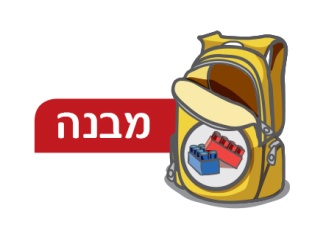 מלאו את המקומות הממוספרים בטבלה שלפניכם.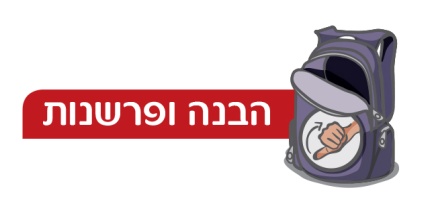 המשנה כתובה בלשון מקוצרת, השלימו במחברותיכם:א. מקרה: אין חוששין שמא גררה חולדה _____ מבית לבית. (תרמילון: אבק, מצה, חמץ).ב. טעם: דאם כן, נחשוש ש ____ ____ את _______ מחצר לחצר ומעיר לעיר ואין לדבר סוף.ג. לסיכום: לאחר הבדיקה לא צריך לחשוש _________. הסיבה לכך היא ____________________________________________________________________________________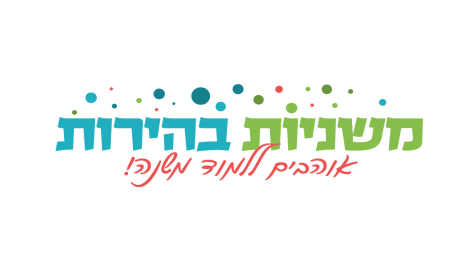 כותרתאומרמקרהדיןטעם3שֶׁמָּא גֵרְרָה חֻלְדָּה מִבַּיִת לְבַיִת וּמִמָּקוֹם לְמָקוֹם12